Консультация для родителей о развитии речи детей 4–5 лет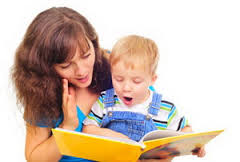 Воспитатель: Быкова. А. В.Развивая речь - мы вступаем на путь познания. Развивая мысль – мы приближаемся к знанию.А. П. Кондарев Речевое развитие - одна из важнейших задач дошкольного воспитания. Поскольку развивая детскую речь, мы расширяем не только речевые возможности ребенка, но и непосредственно влияем на его интеллектуальные способности, внимание, память, кругозор и другие аспекты жизнедеятельности.    Психологические исследования показывают, что дети средней группы более любознательны, самостоятельны и активны в освоении социальной и природной действительности, нежели их младшие друзья, поскольку ближе к 5-ти годам:    • приобретаются навыки связной речи (последовательное наиболее полное выражение своих мыслей) ;    • расширяется словарный запас: пополняется активный словарь (слова, которые часто употребляются в повседневной жизни) и пассивный словарь (ребенок не часто употребляет эти слова, но знает их значение, может объяснить смысл) ;    • речь постепенно становится грамматически оформленной (правильное и уместное употребление слов) .    Кроме того, в этом возрасте возрастает устойчивость внимания к речи окружающих, чем старше становится ребѐнок, тем большее влияние на его речевое развитие оказывают семейное и общественное воспитание.    Объединение усилий детского сада и семьи с целью развития речи ребѐнка обязательно приведет к положительным результатам. Ведь речевой уровень культуры взрослых, их умение правильно использовать различные речевые формы и категории оказывают большое влияние на формирование у детей грамматически правильной речи. На что необходимо обращать внимание родителям, в первую очередь!Развитие интонационной выразительности речи.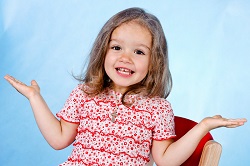 Интонационной выразительностью дети овладевают преимущественно к пяти годам. Но, как правило, в детском саду при подготовке к утренникам, разучивании стихотворений, инсценировок педагоги часто сталкиваются с монотонностью, невыразительностью детской речи. В большинстве случаев это связано с тем, что дети не всегда осознают значение интонации для передачи смысла высказываний. Попробуйте прочитать ребѐнку один и тот же текст по-разному: монотонно и с интонацией. Ребѐнок сразу же заметит разницу. Поэтому так важно при чтении литературных произведений детям, обращать внимание на выразительность, темп своей речи, учить распознавать интонации по эмоциональному фону и тренироваться в их употреблении. Для этого прекрасно подходят ролевые игры или совместное обыгрывание известных ребенку сказок. Художественное слово в воспитании дошкольников.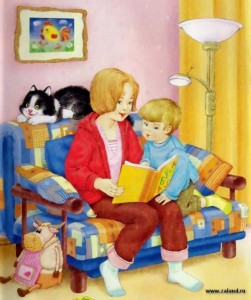 Развитие фантазии, воображения, формирование произвольной памяти, умение внимательно слушать произведения художественной литературы, сконцентрироваться и ответить на вопросы по тексту необходимые условия не только для расширения кругозора, но и для общего развития ребенка. Художественные тексты являются хорошим помощником родителям и педагогам для решения этой задачи. Больше читайте, придумывайте совместно сказки и рассказы, обсуждайте явления природы, разучивайте стихи – это поможет ребенку не только овладеть грамотной речью, но и значительно расширит его познавательные способности.Речь и мелкая моторика рук.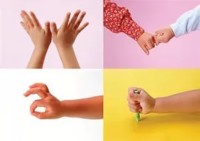 В дошкольном возрасте самое пристальное внимание надо уделять развитию мелкой моторики, так как сначала развиваются тонкие движения пальцев рук, затем появляется артикуляция слогов. Развитие и улучшение речи стоит в прямой зависимости от степени сформированности мелкой моторики. В домашних условиях развитие мелкой моторики может быть не только интересным занятием, но и полезным делом. Прополка грядок, сбор ягод, лепка пельменей, плетение кос, распутывание ниток, вязание и вышивание, стирка белья, вырезание различных поделок, лепка и т. д. – подарят радость от совместной работы Вам и вашим детям, а так же решат одну из задач развития речи. В речи детей пятого года жизни встречаются следующие нарушения: - не все дети правильно произносят шипящие и сонорные звуки; - у некоторых недостаточно развита интонационная выразительность;- имеются недостатки в освоении грамматических правил речи (согласования существительных и прилагательных в роде и числе, употреблении родительного падежа множественного числа). ПОМНИТЕ! Речь не передается по наследству, малыш перенимает опыт речевого общения у окружающих его взрослых (и прежде всего родителей), т.е. овладение речью находится в прямой зависимости от окружающей ребенка речевой среды. Поэтому так важно, чтобы дома он слышал правильную, грамотную речь.  Важной стороной речевого развития является правильное произношение звуков. Ошибки в произношении – основа многих школьных трудностей. Кроме того, дети с нечеткой речью не уверены в себе, неохотно вступают в общение со сверстниками и взрослыми.  Ребенок 4-5 лет должен правильно произносить все звуки. Если это не так, не теряйте времени. Не надейтесь на то, что речевые недостатки исчезнут сами собой. Могут исчезнуть, а могут и не исчезнуть. Самое лучшее – обратиться за помощью к логопеду.  Не забывайте, что решающее значение для развития разговорной речи дошкольника имеет его общение с вами. Постарайтесь во время совместных прогулок с детьми обращать их внимание на значимые для человека объекты: магазины, школы, поликлиники, библиотеки. Расскажите ребенку, для чего эти учреждения, кто в них работает. Во время прогулки в парке, сквере, на пруду привлекайте внимание малыша к красоте окружающей природы, растений и животных, насекомых. Не уходите от ответов на вопросы ребенка. Знакомя с новыми предметами, вещами, объектами, называйте их правильно. Предложите рассмотреть детально, выделить характерные особенности, свойства (этим вы пополните словарь малыша), научите его наблюдать, сравнивать предметы и явления.  Создайте дома детскую библиотечку, где можно вместе с ребенком рассматривать иллюстрации в книгах, энциклопедиях для детей.  Как можно больше знакомьте малышей с фольклором, рассказывайте и читайте сказки, загадки, песенки, потешки. Они не только приобщают ребят к национальной культуре, но и формируют нравственные качества: доброту, честность, заботу о другом человеке, развлекают и забавляют, вызывают желание высказаться, поговорить о героях сказки. А в заключение хотелось бы процитировать известного французского писателя и педагога Жозефа Жубера, который говорил: «Детям нужны не поучения, а примеры! ». Поэтому родитель всегда должен помнить, что лучшее учение – это пример, а правильная грамотная речь - результат общения взрослого с ребенком!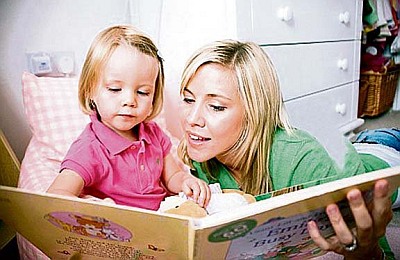 